СПИСОК СБОРНОЙ КОМАНДЫ 2023–2024 учебный годТренер–преподаватель: Мокиевский Виктор Александрович / +7 924 374-58-44 /Тренер–общественник: Заметалина Екатерина Александровна / +7 914 493-24-40 /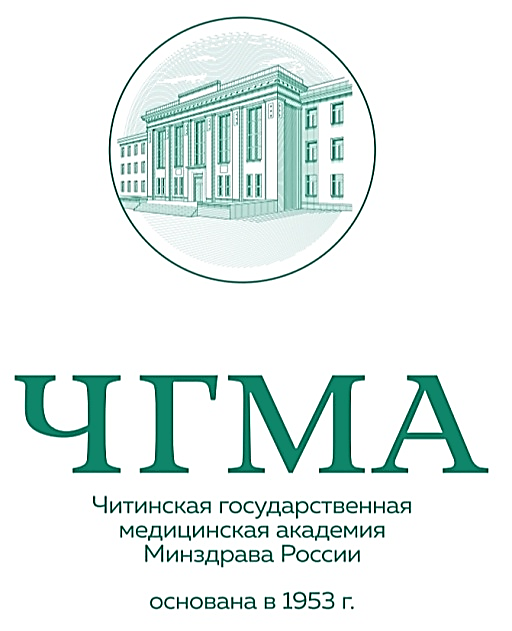 ВМЕСТЕМЫ ПОБЕДИМВОЛЕЙБОЛМУЖЧИНЫТВОРИМИСТОРИЮ ВМЕСТЕФ.И.О.Группа1Кондратьев Алексей Владимирович 111 гр.Бюд. / «ГТО» Зол2Колесников Семён Александрович210 гр.Цел.3Ульянов Даниил Евгеньевич 403 гр.Бюд. / «ГТО» Зол4Старицин Алексей Федорович 505 гр.Цел. / «ГТО» Зол5Пронтеев Доржо Дугарович 508 гр.Цел. / «ГТО» Зол6Былков Владимир Кириллович   233 гр.Ком.7Фоминых Марк Сергеевич 233 гр.Ком. / «ГТО» Сереб8Серебряков Михаил Алексеевич 233 гр.Цел. / «ГТО» Зол9Батуев Алдар Александрович    333 гр.Ком.10Буянтуев Виталий Николаевич      435 гр.Ком.11Шобоев Альберт Эдуардович535 гр.Ком.12Степанов Тимур Павлович    Клинический ординатор